БІЛОЦЕРКІВСЬКА МІСЬКА РАДАКИЇВСЬКОЇ ОБЛАСТІР І Ш Е Н Н Явід 25 травня  2017 року                                                                      № 846-32-VIIПро поновлення договору оренди землі приватному малому підприємству «Екран»Розглянувши заяву  юридичної особи, протокол постійної комісії з питань  земельних відносин та земельного кадастру, планування території, будівництва, архітектури, охорони пам’яток, історичного середовища та благоустрою від 31 березня 2017 року № 80, відповідно до ст. ст. 12, 93,122,124,125 Земельного кодексу України, ст. 33 Закону України «Про оренду землі», ч. 5 ст. 16 Закону України «Про Державний земельний кадастр», пункту 34 частини 1 ст. 26 Закону України «Про місцеве самоврядування в Україні», міська рада вирішила:        1. Поновити договір оренди землі від 16 січня 2012 року № 3, який зареєстрований в управлінні Держкомзему у м. Біла Церква Київської області 26 квітня 2012 року                                          № 321030004000636 приватному малому підприємству «Екран» під розміщення існуючої виробничої бази за адресою: вулиця Січневого прориву,43-в площею 0,3436 га (з них: капітальна одноповерхова – 0,0147 га, капітальна трьох і більше поверхова – 0,0310 га, під проїздами, проходами та площадками – 0,2979 га) строком на 5 (п'ять) років, за рахунок земель населеного пункту м. Біла Церква. Кадастровий номер: 3210300000:12:030:0017.2. Особі, зазначеній в цьому рішенні, укласти та зареєструвати у встановленому порядку договір  оренди землі.3. Контроль за виконанням цього рішення покласти на постійну комісію з питань  земельних відносин та земельного кадастру, планування території, будівництва, архітектури, охорони пам’яток, історичного середовища та благоустрою. Міський голова	           Г.А. Дикий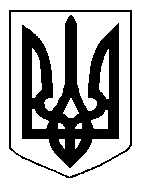 